HelloI'm Mitchell Brooks, the shift foreman. Sorry that I can't meet with you, but I had some problems to address at the long wall.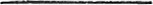 You are to conduct a pre-shift examination of the "M" Submains Right Section.This part of the mine is running adjacent to the Waterfront Mine's old workings. We have been encountering some methane and lower oxygen levels. As a precautionary measure bore holes are being drilled into the barrier in the #3 entry's intersections to make sure we don't cut into old workings. I'm counting on you to check each bore hole by opening the valves and let me know if anything -is weeping out of them.The #1 entry is the returnThe #2 entry is the intakeThe #3 entry is the beltThis area of advancement is the last panel we will be mining on this side of the mine. We are currently drawing up a plan to seal off this area within the next two(2) years or when mining is completed.Oh! I almost forgot.... There were a couple of shop men on the section earlier this shift to do some burning and welding on the miner. Please do a thorough examination around the miner in the section.Last but not least, before you leave the section call your pre-shift report out. The entire M Submains section crew and foreman are involved in evacuation class underground and will be going underground one hour early next shift.Thanks,Mitchell2016 Post #6 Pre-Shift ContestRoof Control PlanMinimum roof support length — 96 inches       	Roof support installation — 4 feet x 4 feet9 — 16 foot cable bolts will be installed in every intersection on no more than 6 foot centersMaximum entry width — 18 feet67 foot maximum diagonal intersection measurementMaximum cut depth — 20 feetDanger signs and/or physical barriers shall be placed to prevent entry into unsafe or unsupported areas Pillar size —50 feet x 50 feetMining height averages 8 feetAll roof and rib areas must be protected only by the approved mesh material that is specified in the roof control plan  	48 inch minimum rib bolt length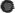 Ventilation PlanNot to scaleBlowing ventilationBelt air is ventilated outby into section belt regulatorPermanent stoppings, belt lines, overcast and machinery cannot be walked through unless doors or accessible means are provided at these locationsPermanent stoppings shall be maintained up to and including the third connecting crosscutA total of 24 SCRS must remain in the section cacheCO sensors must be within 100 feet down wind of electrical installationsThe section's refuge chamber must be clear of all obstructions. A 32 foot deployment clearance must be present at this location. The chamber should always be within 1000 feet of the working face.Face line curtains must be properly installed to dilute and render harmless any gas accumulation which may occur. They must be adequately hung tight to rib and roof and within 5 feet of face or unsupported areaNo ventilation changes can be made until all accessible areas of the section have been examined 2 air readings are required: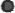 Velocity of airflow on belt (minimum 80 velocity)Last open crosscut (minimum 12,000 cfm)Contestant’s note sheet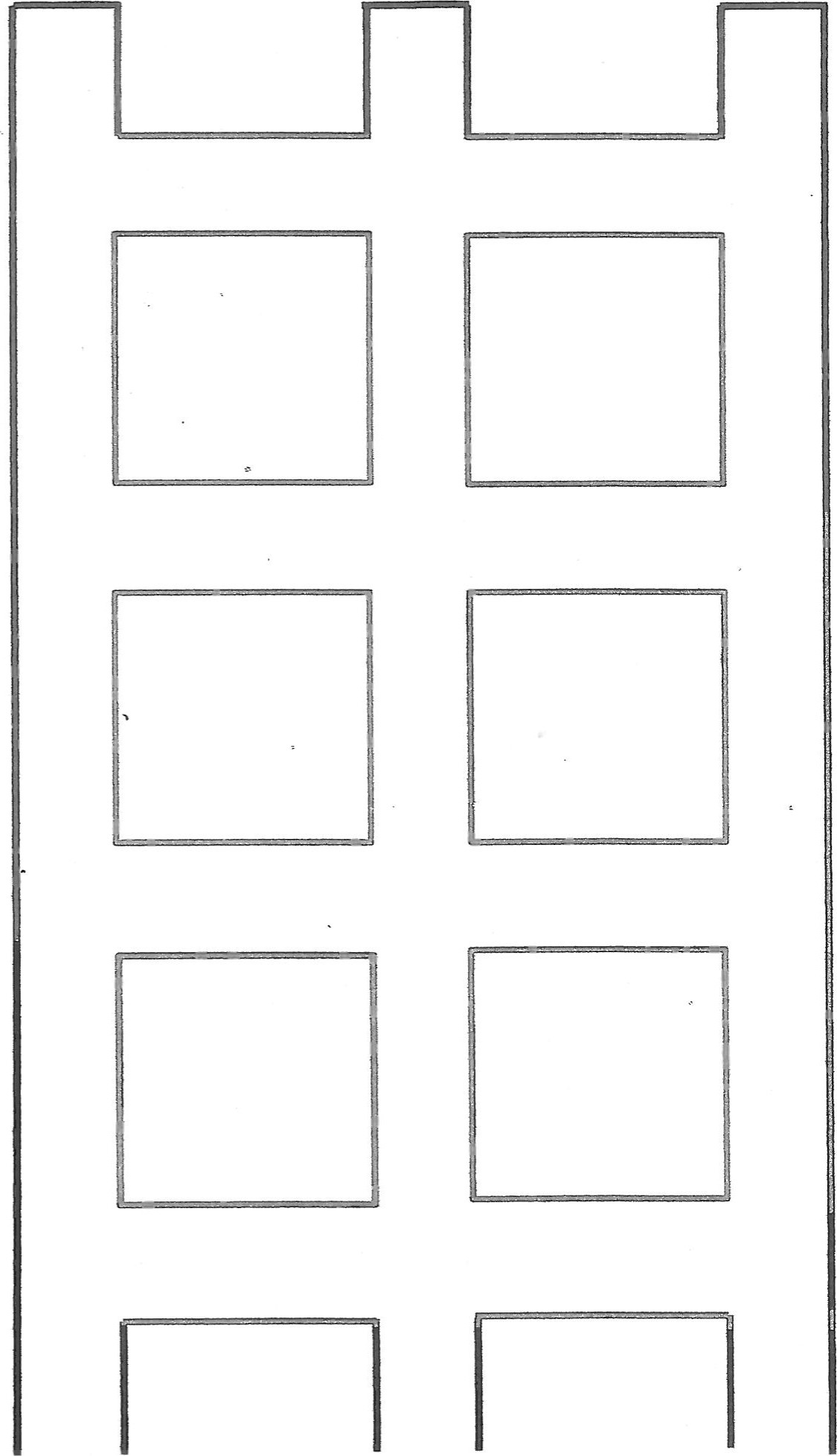 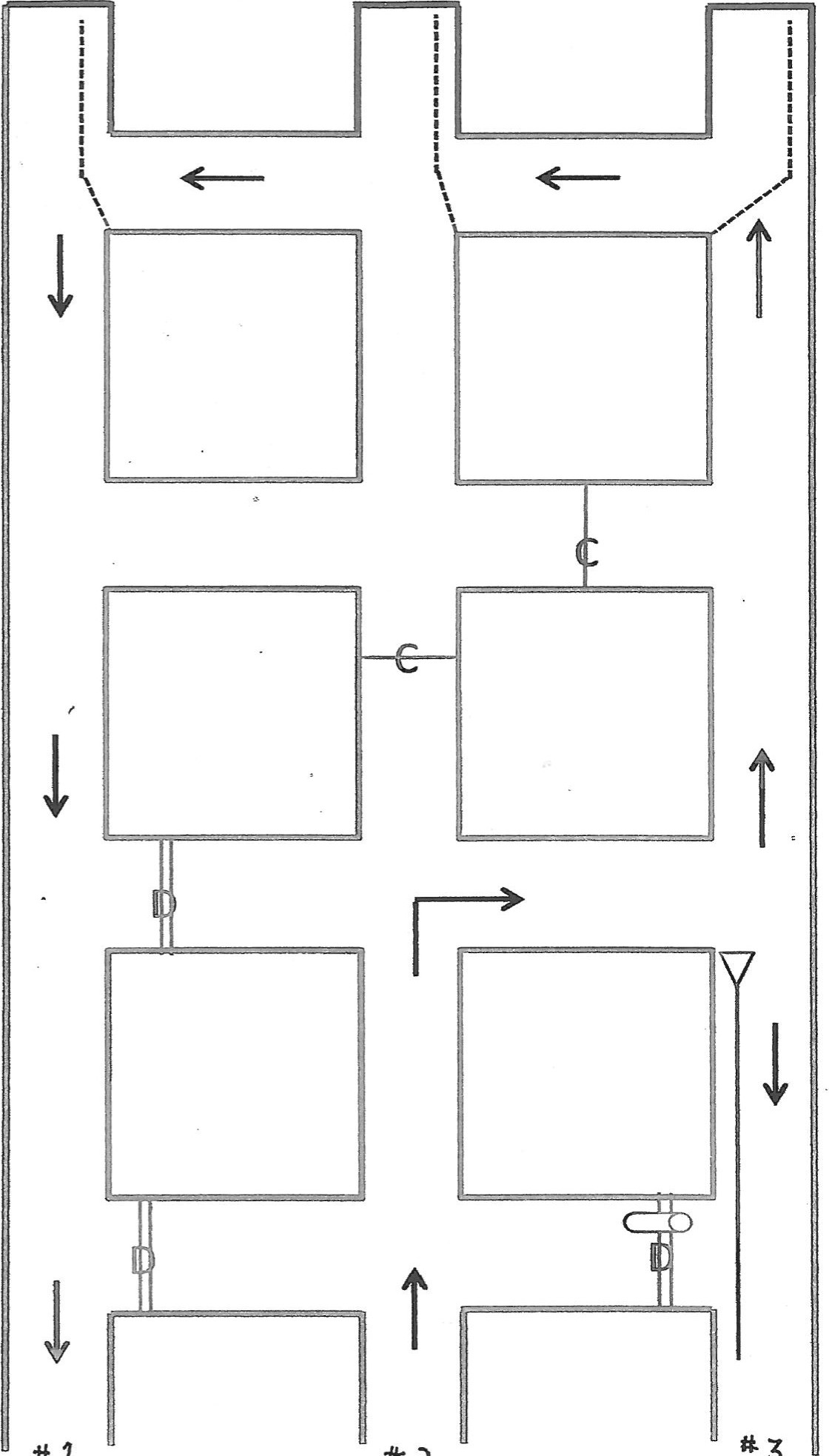 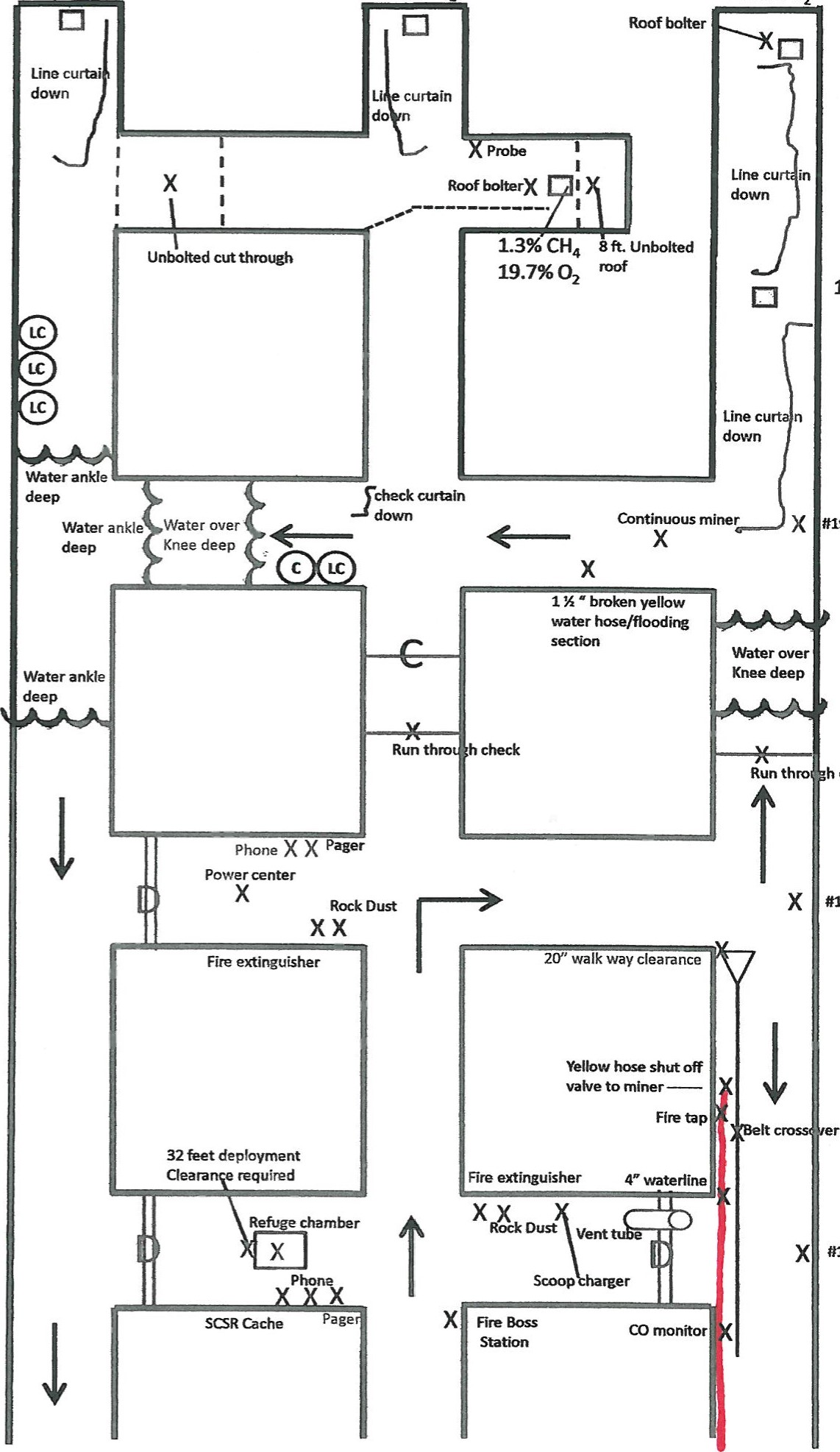 2016 Post #6 Pre-Shift ContestJudge’s Discount SheetContestant ______________________________	No. __________________________________Contestant has 2 minutes to start problem once entering fire boss station.Fire Boss Station	Yes	NoStart Clock (rule 1)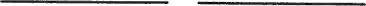 Check in (rule 1)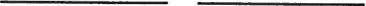 SCSR Check (rule 3)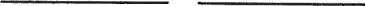 Gas Detector(s) (rule 19)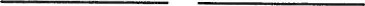 Required Equipment (rule 2)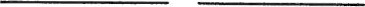 Required Equipment MaintainedOperable (rule 14)					       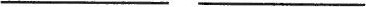 #2 Entry (start)Gas test/DTl #2 entry 0.0% CH4 20.8%02 (rule  5)                                                                       					  		Verbally state visual exam. roof/rib #2 entry (rule 10)#2 to #1K CrosscutCheck pager and phone at cache (rule 19)		      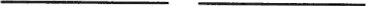 Inspect cache (Judge's state 24 SCSR's inside (rule 14)  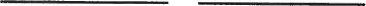 Inspects refuse chamber and finds a placard stating 32 feet deployment clearance required. It's requested at this time that examiner measures for proper clearance space. He only finds 26 feet. The examiner states that this is a violation and places a danger sign/DTl at this location.(rule 11)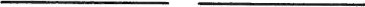 #1 EntryGas Test/DTl #1 Entry 0.0% CH4 20.8%02 (rule 5)                    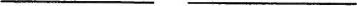 Verbally state visual examination roof & rib #1 entry             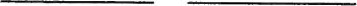 (rule 10)#1 Entry clear to crosscut M#1 to #2 M CrosscutWater over knee deep found. Verbally states that this        is a dangerous condition. Places a danger sign/DTl at #1 side of water of knee deep. (rule 11)	                              #1 to #2 N CrosscutUnbolted cut through found without danger signs.Verbally states that this is a dangerous condition. Places a danger sign/DTl at the #1 side of the unsupported cut through. (rule 11)#1 FaceLine curtain leading into #1 face is down in "N" intersection. Verbally states that this is a violation. State that this line curtain will be rebuilt during proper section ventilation. (rule 11)CH4 found in #1 Face over 1.0%. (1.1% CH4)Verbally states that this is a dangerous condition. Places danger sign/DTl at the #1 Face location. States that gases should be reduced or removed through propersection ventilation. (rule 5 & 12) (A second gas test required after ventilation) #2 Entry - #2 to #3 K CrosscutFire extinguisher and rock dust ok (rule 19)No violations found at scoop charger location.Gas test/DTl 0.0% CH4 20.8%02 (rule 5)#2 to #1 L CrosscutFire extinguisher, rock dust, pager and telephone ok. (rule 19)Power center location gas test/DTl 0.0% CH420.8%02 (rule 5)#2 to #3 M Crosscut1 h inch yellow miner water hose leaking and flooding section Examiner follows water hose back to shut off valve located outby feeder on belt line and shuts off water. IMPORTANT the examiner must use the proper access back to the water shut off valve. Cannot step into water over knee deep, cross through 20-inch clearance at feeder and must use belt crossover if necessary. (rule 16)#2 to #1 M CrosscutCheck curtain down. Verbally state this is a violation and air is being short circuited. States that check curtain will be rebuilt during proper section ventilation. (rule 11)Approaches the #2 side of water over knee deep. Verbally states this is a dangerous condition. Places a danger sign/DTl at the #2 side of the water over knee deep. (rule 11)	                           #2 to #1 N CrosscutApproaches the #2 side of the unsupported cut through. No dangers signs found. Verbally states that this is a dangerous condition. Places a danger sign/DTl at the #2 side of the unsupported cut through (rule 11)#2 to #3 Face N CrosscutFinds an 8-foot unsupported area without danger signs. Verbally states that this is a dangerous condition. Also finds over 1.0% CH4 (1.3% CH4) This gas test should have been made with probe found at location, at the face. Places danger sign/DTl in front of unsupported area. (rule 11)(A second gas test required after ventilation)#2 FaceLine curtain leading into #2 face is down in "N" intersection and is built in exhausting ventilation. Verbally states that these are both violations. State that this line curtain will be rebuilt on the right side of entry during proper section ventilation. (rule 11)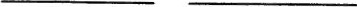 CH4 found in #2 Face over 1.0%. (1.2% CH4) Verbally states that this is a dangerous condition. Places DTI at the #2 Face location.States that gases should be reduced or removed during propersection ventilation. (rule 5 & 12) (A second gas test required after ventilation)#3 EntryGas Test/DTl #3 Entry 0.0% CH4 20.8%02 (rule 5) Verbally state visual examination roof & rib #3 entry (rule 10)        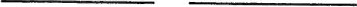 CO monitor found ok (rule 19)                                                                      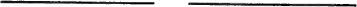 Examiner MUST use belt crossover to cross belt (rule16)                        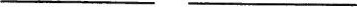 Opens #17 borehole valve and finds no weeping. Closes valve. (rule17)                                                                Examiner takes air reading on belt line for velocity. Proper air reading procedures must be made. Verbally states direction of air flow. (rule 8 & 9) VELOCITY IS 84#3 K to LFeeder location. Gas test/DTl 0.0% Ch4 20.8%02(this gas test can also include the gas test made for #3 entry) (rule 5)  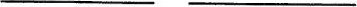 Finds a tight walkway clearance of 20 inches along feeder. Verbally states that this is a dangerous condition. Places a danger sign/DTl at both approaches to this tight clearance location. (rule 11) #3 L IntersectionOpens #18 borehole valve and finds no weeping. Closes valve. (rule 17) 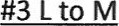 Finds water over knee deep. Verbally states that this is a dangerous condition. Places a danger sign/DTl at both approaches to the water over knee deep. (rule 11)(examiner must go around block to place danger sign on other approach to water over knee deep)      #3 M IntersectionOpens #19 borehole valve and finds no weeping. Closes valve. (rule 17)                                             Finds line curtain down. States that this is a violation. Continues inby and finds line curtain down again. Just inby this the examiner finds 19.4%02. (rule 11)                                              (this is as far as he can go safely) The examiner must start section ventilation now.First Step. Should rebuild check curtain #2 to #1 M. This will allow air flow to go up #3 entry.Second Step. Return to #3 M intersection. Rebuild line curtain going into #3 face.Third Step. The examiner can advance into #3 entry where low 02 (19.4%) was found.Fourth Step. Now he can connect the two line curtains together to the face keeping himself on the fresh air side of the line curtain. (rule 16)Fifth Step. Examiner moves into #3 face. Again finds line curtain down and low 02 (19.2%). Also CH4 over 1.0% (1.4%). Verbally states that three different dangerous conditions were found. At this time he should raise the line curtain and build it up to the face keeping himself on the fresh air side of the line curtain. Once line curtain is built, a second gas test can be made at the face. (Judges should turn placard over). Gases are reduced. (rule 11 & 16)PROPER SECTION VENTILATION SHOULD BE CONTINUED ACROSS SECTION.Remove and rebuild line curtain in #2 face in blowing mode.Must return to #1 face and rebuild line curtain.A second gas test is required at all three remaining face locations.LAST OPEN CROSSCUT AIR READINGArea 16.5 feet wide x 8 foot high =132 Velocity 11114,562Examiner takes air reading in L.O.C. Proper air reading procedures must be made. Verbally state direction of air flow. (rule 8 & 9)	                  If ventilation is done improperly,Area 16.5 feet wide x 8 foot high = 132 Velocity 64     8,448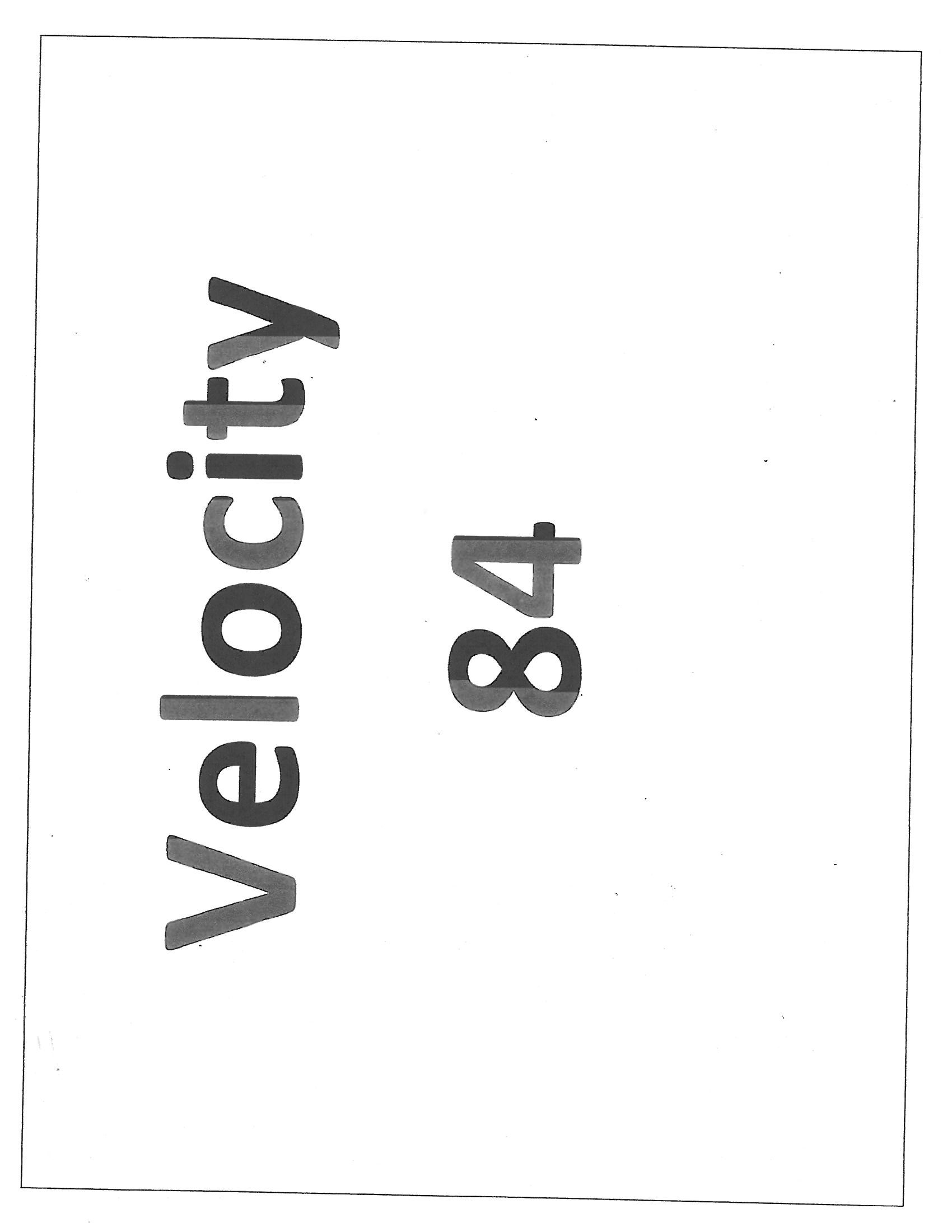 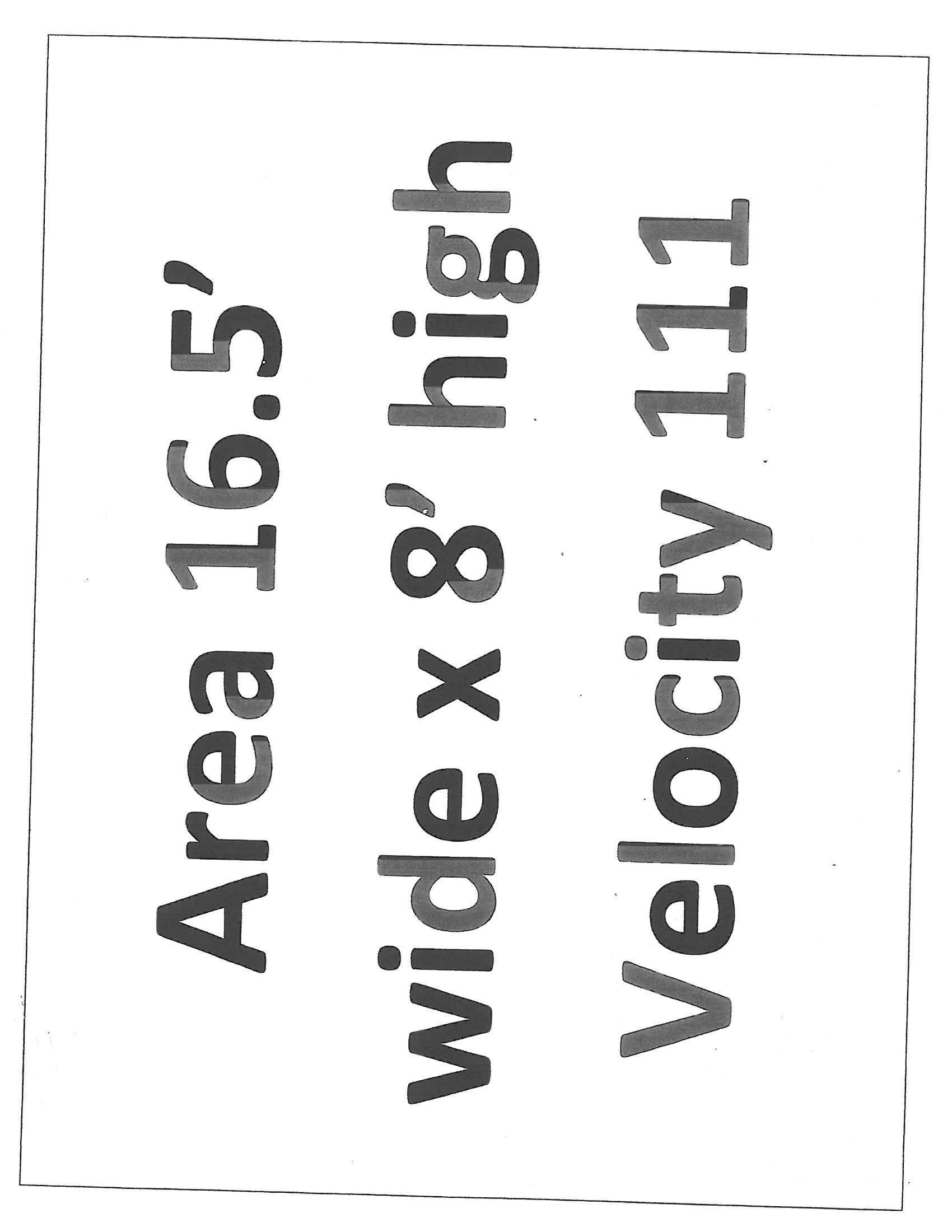 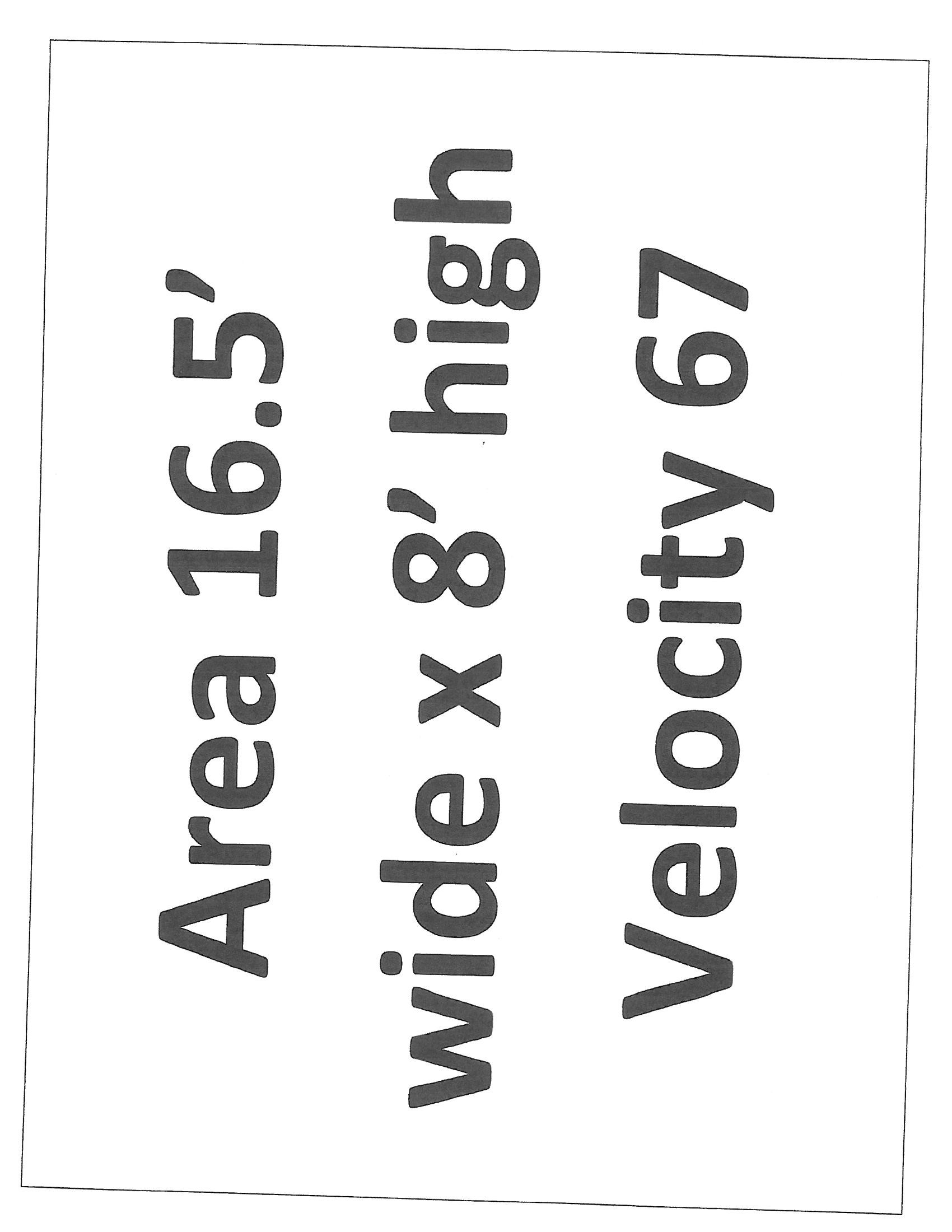 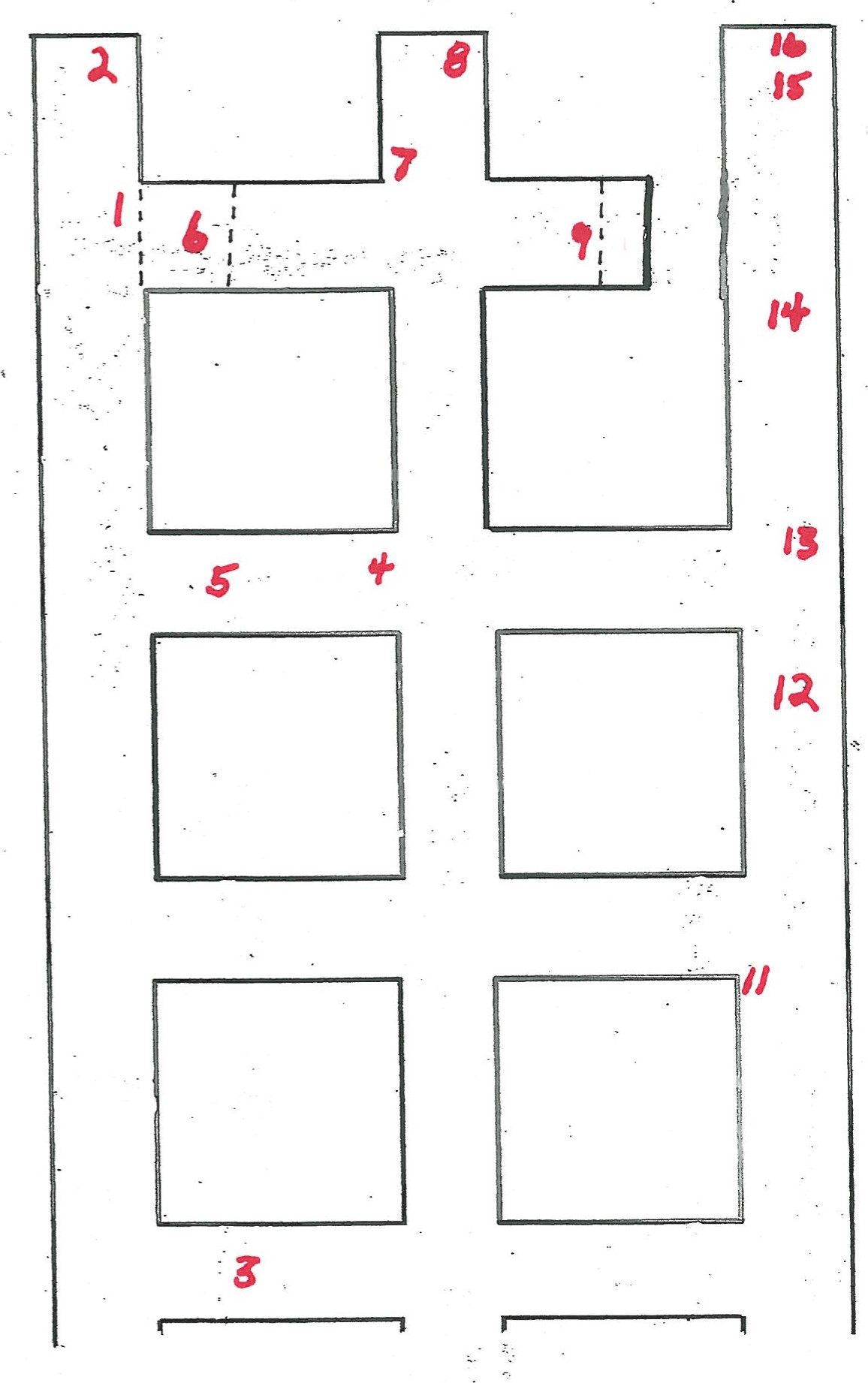 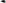 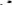 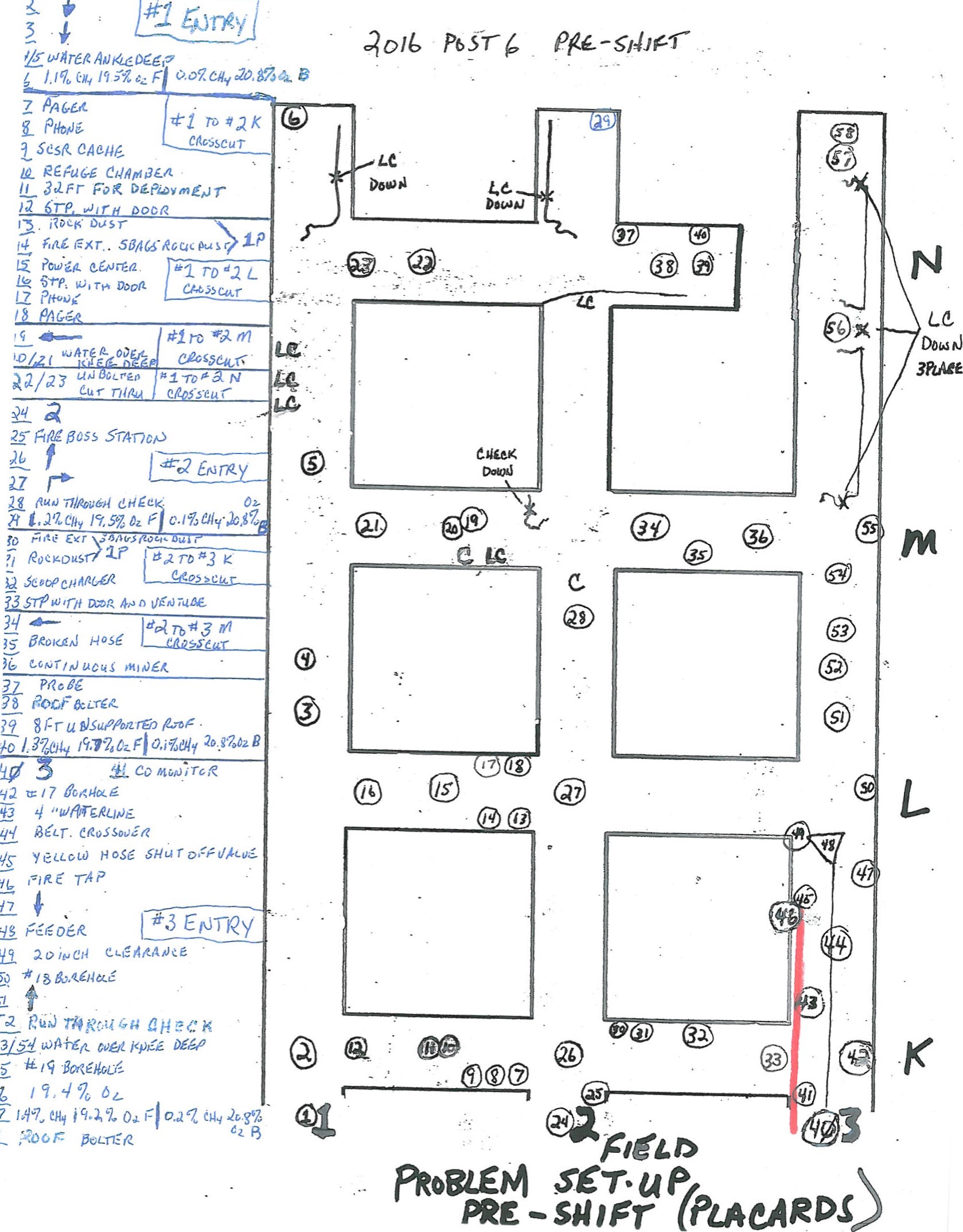 PRESHIFT-CERTIFICATION EXAMINER'S REPORTPRESHIFT-CERTIFICATION EXAMINER'S REPORTPRESHIFT-CERTIFICATION EXAMINER'S REPORTPRESHIFT-CERTIFICATION EXAMINER'S REPORTPRESHIFT-CERTIFICATION EXAMINER'S REPORTDate of ExaminationDate of Examination	Time From:_____ AM  PM  To: ______ AM  PMTo: ______ AM  PMSection/Area: East Mains Left and Right SectionsSection/Area: East Mains Left and Right Sections	Reported Outside? YES ____NO___ TIME _______  AM    PM	Reported Outside? YES ____NO___ TIME _______  AM    PM	Reported Outside? YES ____NO___ TIME _______  AM    PMReported By:Reported By:Received By :Pre-Shift required within 3 hours prior to any 8 hour intervalPre-Shift required within 3 hours prior to any 8 hour intervalPre-Shift required within 3 hours prior to any 8 hour intervalPre-Shift required within 3 hours prior to any 8 hour intervalPre-Shift required within 3 hours prior to any 8 hour intervalLocationHazardous ConditionAction TakenCH402Air MeasurementsAir MeasurementsAir MeasurementsAir MeasurementsAir Measurements	Location	CFM	CHO 02 	Location	CFM	CHO 02 	Location	CFM	CHA	02	Location	CFM	CHA	02	Location	CFM	CHA	02REMARKS:REMARKS:REMARKS:REMARKS:REMARKS:Signed by Pre Certified ExaminerSigned by Pre Certified ExaminerSigned by Pre Certified ExaminerSigned by Pre Certified Examiner	Date	Certification #	Date	Certification #	Date	Certification #Countersigned by Mine ForemanCountersigned by Mine ForemanCountersigned by Mine ForemanCountersigned by Mine Foreman	Date	Certification #	Date	Certification #	Date	Certification #PRESHIFT-CERTIFICATION EXAMINER'S REPORTPRESHIFT-CERTIFICATION EXAMINER'S REPORTPRESHIFT-CERTIFICATION EXAMINER'S REPORTPRESHIFT-CERTIFICATION EXAMINER'S REPORTPRESHIFT-CERTIFICATION EXAMINER'S REPORTDate of ExaminationDate of Examination	Time From:          AM           PM             To:       AM      PM To:       AM      PMSection/Area:  M Submains RightSection/Area:  M Submains Right	Reported Outside?   YES  X    NO             TIME:	           AM          PM	Reported Outside?   YES  X    NO             TIME:	           AM          PM	Reported Outside?   YES  X    NO             TIME:	           AM          PMReported By:Reported By:Received By : Mitchell BrooksPre-Shift required within 3 hours prior to any 8 hour intervalPre-Shift required within 3 hours prior to any 8 hour intervalPre-Shift required within 3 hours prior to any 8 hour intervalPre-Shift required within 3 hours prior to any 8 hour intervalPre-Shift required within 3 hours prior to any 8 hour intervalLocationHazardous ConditionAction TakenCH402# 1 FaceLine curtain downCorrected-reinstalled line curtain 1st1.1%            20.0%# 1 FaceCH4 found in 1.1 %Corrected-removed by ventilation 2nd0.0%           20.8%#1 to #2K X-cutInadequate deployment clearanceDangered off- reported#1 to #2M X-cutCheck curtain downCorrect-built check curtain#1 to #2M X-cutWater over knee deepDangered off- reported#1 to #2N X-cutCut thru/no danger signsDangered off approaches-reported#2 FaceLine curtain improperly installedCorrected-properly installed line curtain in blowing mode 1st1.2%           19.9%#2 FaceCH4 found 1.2%Corrected-removed by ventilation 2nd0.1%           20.8%#2 to #3N FaceNo danger signsDangered off-reported0.0%           20.8%#2 to #3N FaceCH4 found 1.3%Corrected-removed by ventilation 2nd0.1%            20.8% #3 Entry FeederOnly 20” walkway clearanceDangered off-reported0.0%              20.8%#3 Entry L to MWater over knee deepDangered off-reported#3entryM to FaceLine curtain downCorrected-reinstalled line curtain#3entryM to faceLow O2 found 19.4%Corrected-removed by ventilation#3 FaceCh4 1.4% Low O2 19.2%Corrected-removed by ventilation 1st0.2%           20.8%# 3 FaceLine curtain downCorrected-reinstalled line curtain 2nd0.2%           20.8%Air MeasurementsAir MeasurementsAir MeasurementsAir MeasurementsAir Measurements	Location	                 CFM         CH4        02 	Location	                 CFM         CH4        02 	Location	                                  CFM	         CH4      	     02	Location	                                  CFM	         CH4      	     02	Location	                                  CFM	         CH4      	     02#2 to #1, LOC                    14,652     0.0%    20.8%#2 to #1, LOC                    14,652     0.0%    20.8%Power center, scoop charger, feeder                    0.0%            20.8%Power center, scoop charger, feeder                    0.0%            20.8%Power center, scoop charger, feeder                    0.0%            20.8%#3 KTOL Beltline Velocity 84           0.0%   20.8%#3 KTOL Beltline Velocity 84           0.0%   20.8%#1, #2, #3 Entries                                                       0.0%             20.8%#1, #2, #3 Entries                                                       0.0%             20.8%#1, #2, #3 Entries                                                       0.0%             20.8%Boreholes #17, #18, #19 – O.K.Boreholes #17, #18, #19 – O.K.Boreholes #17, #18, #19 – O.K.REMARKS: All areas of this section: Travelways, Faces, Beltlines, Machinery, and Electrical installations were found REMARKS: All areas of this section: Travelways, Faces, Beltlines, Machinery, and Electrical installations were found REMARKS: All areas of this section: Travelways, Faces, Beltlines, Machinery, and Electrical installations were found REMARKS: All areas of this section: Travelways, Faces, Beltlines, Machinery, and Electrical installations were found REMARKS: All areas of this section: Travelways, Faces, Beltlines, Machinery, and Electrical installations were found Free of any unsafe or dangerous conditions other than those noted above. The air is traveling in it’s proper courseFree of any unsafe or dangerous conditions other than those noted above. The air is traveling in it’s proper courseFree of any unsafe or dangerous conditions other than those noted above. The air is traveling in it’s proper courseFree of any unsafe or dangerous conditions other than those noted above. The air is traveling in it’s proper courseFree of any unsafe or dangerous conditions other than those noted above. The air is traveling in it’s proper courseAnd normal volume. Water hose needs replaced. A pump needs to be brought to section to pump water over kneeAnd normal volume. Water hose needs replaced. A pump needs to be brought to section to pump water over kneeAnd normal volume. Water hose needs replaced. A pump needs to be brought to section to pump water over kneeAnd normal volume. Water hose needs replaced. A pump needs to be brought to section to pump water over kneeAnd normal volume. Water hose needs replaced. A pump needs to be brought to section to pump water over kneeDeep.Deep.Deep.Deep.Deep.Signed by Pre Certified ExaminerSigned by Pre Certified ExaminerSigned by Pre Certified ExaminerSigned by Pre Certified Examiner	Date	Certification #	Date	Certification #	Date	Certification #Countersigned by Mine ForemanCountersigned by Mine ForemanCountersigned by Mine ForemanCountersigned by Mine Foreman	Date	Certification #	Date	Certification #	Date	Certification #